РЕШЕНИЕ         Руководствуясь Бюджетным кодексом Российской Федерации, Уставом муниципального образования «Уляпское сельское поселение», заслушав отчет об исполнении бюджета муниципального образования «Уляпское сельское поселение» за 9 месяцев 2022 года, Совет народных депутатов муниципального образования «Уляпское сельское поселение»РЕШИЛ:1. Утвердить отчет об исполнении бюджета муниципального образования «Уляпское сельское поселение» за 9 месяцев 2022 года по доходам в сумме 7646,6 тыс. рублей, по расходам в сумме 8596,0 тыс. рублей дефицит в сумме 949,4 тыс. руб. и со следующими показателями:1) Пояснительную записку к отчету об исполнении бюджета муниципального образования «Уляпское сельское поселение» за 9 месяцев 2022 года (приложение №1);2) Исполнение доходов бюджета муниципального образования «Уляпское сельское поселение» за 9 месяцев 2022 года по кодам классификации доходов бюджета (приложение №2);3) Исполнение расходов бюджета муниципального образования «Уляпское сельское поселение» за 9 месяцев 2022 года по ведомственной структуре расходов бюджета (приложение №3);4) Отчет об исполнении муниципальных программ муниципального образования «Уляпское сельское поселение» с распределением бюджетных ассигнований 9 месяцев 2022 года (приложение №4).5) Отчет об исполнении ведомственных целевых программ муниципального образования «Уляпское сельское поселение» с распределением бюджетных ассигнований за 9 месяцев 2022 года (приложение №5).2. Опубликовать (обнародовать) настоящее решение на информационных стендах и официальном сайте администрации муниципального образования «Уляпское сельское поселение».3. Настоящее решение вступает в силу со дня его опубликования.Председатель Совет народных депутатовмуниципального образования«Уляпское  сельское поселение»                                                     Ф.М. Хуажева	                                                                       Глава муниципального образования «Уляпское сельское поселение»                                                   А.М. Куфанов       РОССИЙСКАЯ ФЕДЕРАЦИЯРЕСПУБЛИКА АДЫГЕЯКРАСНОГВАРДЕЙСКИЙ РАЙОНСОВЕТ НАРОДНЫХ ДЕПУТАТОВМУНИЦИПАЛЬНОГООБРАЗОВАНИЯ«УЛЯПСКОЕ СЕЛЬСКОЕ  ПОСЕЛЕНИЕ»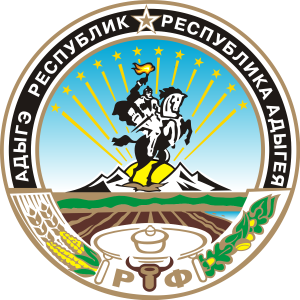 УРЫСЫЕ ФЕДЕРАЦИЕ  АДЫГЭ РЕСПУБЛИК       МУНИЦИПАЛЬНЭ                 ГЪЭПСЫКIЭ ЗИIЭ     «УЛЭПЭ КЪОДЖЭ ПСЭУПIЭМ»     ИНАРОДНЭ ДЕПУТАТМЭ       Я СОВЕТПринято 19-ой сессией Совета народных депутатов муниципального образования «Уляпское сельское поселение» пятого созыва15.11.2022 г. № 97Об утверждении отчета об исполнении бюджета муниципального образования «Уляпское сельское поселение» за 9 месяцев 2022 года.